ПРАВИТЕЛЬСТВО РОССИЙСКОЙ ФЕДЕРАЦИИПОСТАНОВЛЕНИЕот 30 марта 2012 г. N 268О ПОВЫШЕНИИ ДЕНЕЖНОГО ДОВОЛЬСТВИЯВОЕННОСЛУЖАЩИХ И СОТРУДНИКОВ НЕКОТОРЫХ ФЕДЕРАЛЬНЫХ ОРГАНОВИСПОЛНИТЕЛЬНОЙ ВЛАСТИПравительство Российской Федерации постановляет:1. Повысить с 1 апреля 2012 г. в 1,06 раза:размеры окладов по воинским должностям (за исключением размеров окладов по воинским должностям военнослужащих органов военной прокуратуры и военных следственных органов Следственного комитета Российской Федерации, установленных в соответствии с Федеральным законом "О прокуратуре Российской Федерации" и Федеральным законом "О Следственном комитете Российской Федерации") и окладов по воинским званиям военнослужащих, указанных в части 2 статьи 7 Федерального закона "О денежном довольствии военнослужащих и предоставлении им отдельных выплат" (далее - военнослужащие);размеры окладов по штатным должностям и окладов по специальным званиям сотрудников органов внутренних дел, учреждений и органов уголовно-исполнительной системы, указанных в частях 2 и 3 статьи 20 Федерального закона "О социальных гарантиях сотрудникам органов внутренних дел Российской Федерации и внесении изменений в отдельные законодательные акты Российской Федерации", а также сотрудников федеральной противопожарной службы Государственной противопожарной службы, органов по контролю за оборотом наркотических средств и психотропных веществ, таможенных органов Российской Федерации (далее - сотрудники).2. Установить, что при повышении окладов денежного содержания военнослужащих и сотрудников в соответствии с пунктом 1 настоящего постановления их размеры подлежат округлению до целого рубля в сторону увеличения.3. Расходы, связанные с выплатой денежного довольствия военнослужащим и сотрудникам в соответствии с настоящим постановлением, производятся в пределах бюджетных ассигнований федерального бюджета, предусмотренных на эти цели соответствующим федеральным органам исполнительной власти.4. При исчислении пенсии лицам, пенсионное обеспечение которых осуществляется в соответствии с Законом Российской Федерации от 12 февраля 1993 г. N 4468-1 "О пенсионном обеспечении лиц, проходивших военную службу, службу в органах внутренних дел, Государственной противопожарной службе, органах по контролю за оборотом наркотических средств и психотропных веществ, учреждениях и органах уголовно-исполнительной системы, и их семей", оклады, установленные в соответствии с пунктом 1 настоящего постановления, не применяются.Председатель ПравительстваРоссийской ФедерацииВ.ПУТИНПОСТАНОВЛЕНИЕот 1 октября 2012 г. N 1000О ПОРЯДКЕФОРМИРОВАНИЯ ФОНДА ДЕНЕЖНОГО ДОВОЛЬСТВИЯ ВОЕННОСЛУЖАЩИХФЕДЕРАЛЬНОГО ОРГАНА ИСПОЛНИТЕЛЬНОЙ ВЛАСТИ, В КОТОРОМФЕДЕРАЛЬНЫМ ЗАКОНОМ ПРЕДУСМОТРЕНА ВОЕННАЯ СЛУЖБАВ соответствии с частью 7 статьи 4 Федерального закона "О денежном довольствии военнослужащих и предоставлении им отдельных выплат" Правительство Российской Федерации постановляет:1. Фонд денежного довольствия военнослужащих федерального органа исполнительной власти, в котором федеральным законом предусмотрена военная служба (далее - федеральный орган исполнительной власти), формируется исходя из численности военнослужащих, установленной Президентом Российской Федерации.2. Фонд денежного довольствия военнослужащих федерального органа исполнительной власти состоит из фонда денежного довольствия военнослужащих, проходящих военную службу по контракту, и фонда денежного довольствия военнослужащих, проходящих военную службу по призыву.3. Фонд денежного довольствия военнослужащих, проходящих военную службу по контракту, формируется за счет средств, направляемых на выплату месячных окладов в соответствии с занимаемой воинской должностью (далее - оклад по воинской должности) и месячных окладов в соответствии с присвоенным воинским званием (далее - оклад по воинскому званию), из расчета 18 окладов по воинской должности на 1 год на 1 военнослужащего.В фонд денежного довольствия военнослужащих, проходящих военную службу по контракту, сверх средств, указанных в абзаце первом настоящего пункта, включаются средства в размере не менее 14 окладов по воинской должности на 1 год на 1 военнослужащего, направляемые на выплаты, предусмотренные пунктами 1 - 8 части 3 статьи 4 Федерального закона "О денежном довольствии военнослужащих и предоставлении им отдельных выплат".Объем средств на осуществление выплат, указанных в абзаце втором настоящего пункта, определяется исходя из состава военнослужащих в каждом федеральном органе исполнительной власти, особенностей структуры указанных органов, в том числе их структурных подразделений, а также специфики прохождения военной службы.4. Фонд денежного довольствия военнослужащих, проходящих военную службу по призыву, формируется за счет средств, направляемых на выплату окладов по воинской должности и на выплаты, предусмотренные пунктами 1 - 4 части 4 статьи 4 Федерального закона "О денежном довольствии военнослужащих и предоставлении им отдельных выплат", из расчета 16 окладов по воинской должности на 1 год на 1 военнослужащего.5. Фонд денежного довольствия военнослужащих отдельных федеральных органов исполнительной власти формируется за счет средств, предусмотренных пунктами 3 и 4 настоящего постановления, а также за счет средств, направляемых на выплаты, предусмотренные пунктами 1 - 3 части 5 статьи 4 Федерального закона "О денежном довольствии военнослужащих и предоставлении им отдельных выплат".Объем средств на осуществление указанных выплат определяется исходя из численности и состава военнослужащих, имеющих право на их получение в федеральном органе исполнительной власти.6. Фонд денежного довольствия военнослужащих федерального органа исполнительной власти утверждается Министерством финансов Российской Федерации совместно с соответствующим федеральным органом исполнительной власти.7. Разногласия в случае их возникновения между Министерством финансов Российской Федерации и федеральным органом исполнительной власти по фонду денежного довольствия военнослужащих федерального органа исполнительной власти выносятся субъектом бюджетного планирования на рассмотрение Правительственной комиссии по бюджетным проектировкам на очередной финансовый год и плановый период.8. Настоящее постановление вступает в силу со дня его подписания.Председатель ПравительстваРоссийской ФедерацииД.МЕДВЕДЕВПостановление Правительства РФ от 16 мая 2012 г. N 482 
"О внесении изменений в Положение об установлении систем оплаты труда работников федеральных бюджетных и казенных учреждений"Правительство Российской Федерации постановляет:Внести в Положение об установлении систем оплаты труда работников федеральных бюджетных и казенных учреждений, утвержденное постановлением Правительства Российской Федерации от 5 августа 2008 г. N 583 (Собрание законодательства Российской Федерации, 2008, N 33, ст. 3852; N 40, ст. 4544; 2010, N 52, ст. 7104), следующие изменения:а) в абзаце третьем пункта 9 слова ", а также на предоставление федеральным бюджетным учреждениям соответствующей субсидии на иные цели в соответствии с абзацем вторым части 1 статьи 78.1 Бюджетного кодекса Российской Федерации" исключить;б) абзац второй пункта 11 изложить в следующей редакции:"По результатам выполнения государственного задания на оказание государственных услуг (выполнение работ) по решению федерального органа исполнительной власти (государственного органа) федеральному бюджетному учреждению могут предоставляться субсидии из федерального бюджета в соответствии с абзацем вторым пункта 1 статьи 78.1 Бюджетного кодекса Российской Федерации на осуществление выплат стимулирующего характера из расчета до 5 процентов нормативных затрат на оплату труда персонала, участвующего непосредственно в оказании государственной услуги.".Постановление Правительства РФ от 14 мая 2012 г. N 477 
"О повышении с 1 октября 2012 г. размеров должностных окладов работников федеральных государственных органов, замещающих должности, не являющиеся должностями федеральной государственной гражданской службы"ГАРАНТ:О повышении должностных окладов работников, занимающих должности, не отнесенные к государственным должностям, см. справкуПравительство Российской Федерации постановляет:1. Повысить с 1 октября 2012 г. в 1,06 раза должностные оклады работников федеральных государственных органов, замещающих должности, не являющиеся должностями федеральной государственной гражданской службы, установленные приложением к постановлению Правительства Российской Федерации от 24 марта 2007 г. N 176 "Об оплате труда работников федеральных государственных органов, замещающих должности, не являющиеся должностями федеральной государственной гражданской службы" и увеличенные в соответствии с постановлениями Правительства Российской Федерации от 24 октября 2007 г. N 702 "О повышении с 1 декабря 2007 г. размеров должностных окладов работников федеральных государственных органов, замещающих должности, не являющиеся должностями федеральной государственной гражданской службы", от 29 марта 2008 г. N 226 "О повышении с 1 февраля 2008 г. размеров должностных окладов работников федеральных государственных органов, замещающих должности, не являющиеся должностями федеральной государственной гражданской службы" и от 29 сентября 2008 г. N 721 "О повышении с 1 октября 2008 г. размеров должностных окладов работников федеральных государственных органов, замещающих должности, не являющиеся должностями федеральной государственной гражданской службы".2. Финансирование расходов, связанных с реализацией настоящего постановления, осуществить за счет бюджетных ассигнований, предусмотренных главным распорядителям средств федерального бюджета в федеральном законе о федеральном бюджете на соответствующий финансовый год.Правовая сторона26 Ноября 2012  02:00*Правовая сторона
Кроме решения финансовых вопросов, переход на новое денежное довольствие требует разработки новых нормативных правовых актов и внесения изменений в действующие с обязательными финансово-экономическими обоснованиями предлагаемых норм. О том, что уже сделано и еще предстоит рассказал директор Организационно-мобилизационного департамента Министерства генерал-лейтенант Игорь СЕРГЕЕВ.
-С 1 января 2012 г. вступил в силу Федеральный закон № 306-ФЗ «О денежном довольствии военнослужащих и предоставлении им отдельных выплат». В отношении военнослужащих спасательных воинских формирований МЧС России и военнослужащих других министерств -- ФСБ России, СВР России, ГУСП, ФСО России -- он вступает в силу с 1 января 2013 г. На уровне Президента РФ и Правительства его нормативная база подготовлена, она включает два указа и 11 постановлений.
В отличие от других силовых министерств и ведомств, МЧС в рамках денежной реформы предстоит решать задачи двойной сложности: до конца этого года мы должны разработать нормативную правовую базу как для военнослужащих, так и для сотрудников федеральной противопожарной службы. Работа идет. В соответствии с План-графиком, утвержденным Министром, в течение четвертого квартала нам предстоит принять 17 приказов МЧС России.
Главный документ – Порядок обеспечения денежным довольствием военнослужащих спасательных воинских формирований МЧС России -- включает в себя нормы денежных выплат и порядок их осуществления. Он уже разработан и в целом согласован со структурными подразделениями центрального аппарата МЧС России. За основу при его подготовке были приняты соответствующие положения приказа Минобороны № 2700 от 30.12.2011 г. «Порядок обеспечения денежным довольствием военнослужащих ВС РФ». Перечни должностей и количественные показатели выполненных работ для обоснования выплат сейчас разрабатываются соответствующими структурными подразделениями центрального аппарата.
Иная ситуация по сотрудникам ФПС.
Поручением Правительства Российской Федерации подготовка проекта федерального закона о денежном довольствии, системе социальных гарантий и льгот для сотрудников федеральной противопожарной службы (ФПС), федеральной службы исполнения наказаний (ФСИН), федеральной службы по контролю за оборотом наркотиков (ФСКН) и федеральной таможенной службы (ФТС) возложена на Минюст России.
Законопроект, основу которого составляют виды и нормы денежного довольствия, а также социальные гарантии, действующие в отношении сотрудников органов внутренних дел, разработан и готовится Правительством для внесения в Госдуму. В течение двух недель после его внесения в нижнюю палату Федерального Собрания заинтересованным органам предстоит в установленном порядке разработать и внести в Правительство Российской Федерации четыре проекта указа Президента РФ и сорок один проект постановлений Правительства по различным вопросам денежного довольствия, пенсионного обеспечения, предоставления льгот и компенсаций.
МЧС определено в качестве основного исполнителя по одному проекту указа и семи проектам постановлений. Кроме этого, за нами разработка около 20 разделов, касающихся тематики сотрудников ФПС, в те постановления, которые будут готовить другие ведомства. Остальные проекты, а это 17 документов, нам предстоит рассмотреть и согласовать до 31 декабря. В этих же временных рамках мы должны разработать и направить на регистрацию в Минюст девять приказов МЧС России.
Одним словом – работы предстоит много. В крайне сжатые сроки нам надо принять максимально качественные решения по многим практическим сторонам нового денежного довольствия военнослужащих и сотрудников МЧС России.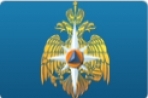 Источник: http://www.26.mchs.gov.ru/news/detail.php?news=87657 ноября 2011 года N 306-ФЗ 
РОССИЙСКАЯ ФЕДЕРАЦИЯФЕДЕРАЛЬНЫЙ ЗАКОНО ДЕНЕЖНОМ ДОВОЛЬСТВИИВОЕННОСЛУЖАЩИХ И ПРЕДОСТАВЛЕНИИ ИМ ОТДЕЛЬНЫХ ВЫПЛАТПринятГосударственной Думой21 октября 2011 годаОдобренСоветом Федерации26 октября 2011 годаО применении статьи 1 см. часть 2 статьи 7 данного документа.Статья 1. Предмет регулирования настоящего Федерального законаНастоящий Федеральный закон устанавливает денежное довольствие военнослужащих и отдельные выплаты военнослужащим с учетом занимаемых воинских должностей, присвоенных воинских званий, общей продолжительности военной службы, выполняемых задач, а также условий и порядка прохождения ими военной службы.О применении статьи 2 см. часть 2 статьи 7 данного документа.Статья 2. Денежное довольствие военнослужащих1. Денежное довольствие военнослужащих, проходящих военную службу по контракту, является основным средством их материального обеспечения и стимулирования исполнения обязанностей военной службы.2. Денежное довольствие военнослужащего, проходящего военную службу по контракту, состоит из месячного оклада в соответствии с присвоенным воинским званием (далее - оклад по воинскому званию) и месячного оклада в соответствии с занимаемой воинской должностью (далее - оклад по воинской должности), которые составляют оклад месячного денежного содержания военнослужащего (далее - оклад денежного содержания), и из ежемесячных и иных дополнительных выплат (далее - дополнительные выплаты).3. Денежное довольствие военнослужащего, проходящего военную службу по призыву, состоит из оклада по воинской должности и дополнительных выплат.4. Единые размеры окладов по воинским званиям устанавливаются Правительством Российской Федерации.5. Размеры окладов по типовым воинским должностям военнослужащих, проходящих военную службу по контракту, устанавливаются Правительством Российской Федерации по представлению руководителей федеральных органов исполнительной власти, в которых федеральным законом предусмотрена военная служба.6. Размеры окладов по типовым воинским должностям военнослужащих, проходящих военную службу по призыву, устанавливаются Правительством Российской Федерации по представлению руководителей федеральных органов исполнительной власти, в которых федеральным законом предусмотрена военная служба.7. Размеры окладов по нетиповым воинским должностям военнослужащих устанавливаются руководителями федеральных органов исполнительной власти, в которых федеральным законом предусмотрена военная служба, применительно к размерам окладов по типовым воинским должностям.8. Военнослужащим, проходящим военную службу по призыву на территориях и (или) в условиях, указанных в части 23 настоящей статьи, устанавливаются размеры окладов по воинским должностям и дополнительных выплат по нормам, предусмотренным для военнослужащих, проходящих военную службу по контракту на соответствующих воинских должностях, подлежащих замещению солдатами, матросами, сержантами и старшинами.9. Размеры окладов по воинским должностям и окладов по воинским званиям ежегодно увеличиваются (индексируются) с учетом уровня инфляции (потребительских цен) в соответствии с федеральным законом о федеральном бюджете на очередной финансовый год и плановый период. Решение об увеличении (индексации) размеров окладов денежного содержания военнослужащих принимается Правительством Российской Федерации.Председатель Правительства 
Российской ФедерацииД. МедведевПредседатель Правительства 
Российской ФедерацииД. Медведев